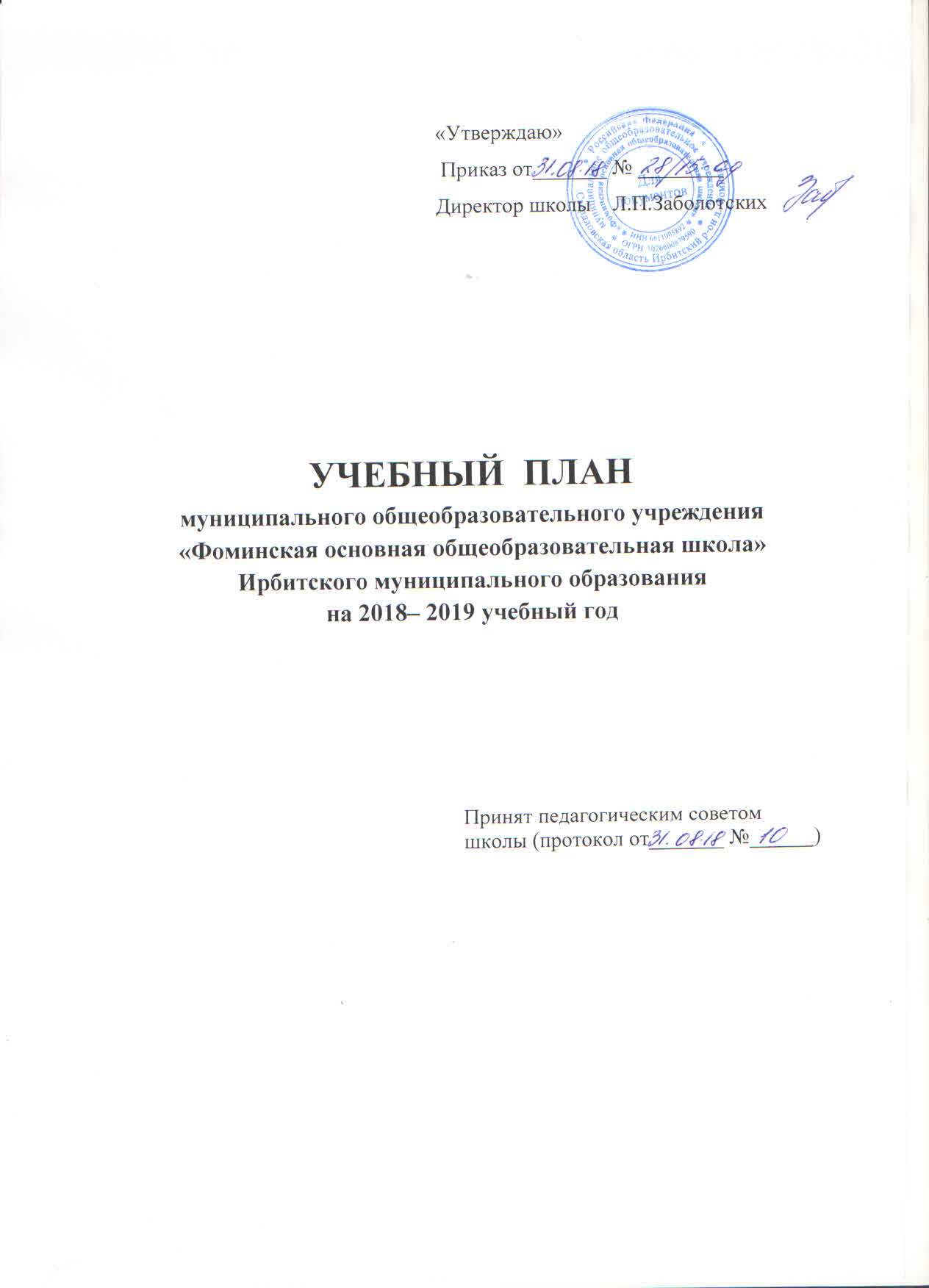 Пояснительная записка к учебному плану МОУ «Фоминская ООШ»I. Нормативные основания составления учебного планаУчебный план  – документ, который определяет перечень, трудоемкость, последовательность и распределение по периодам обучения учебных предметов, курсов, дисциплин (модулей), практик, иных видов учебной деятельности и формы промежуточной аттестации обучающихся.Учебный план МОУ «Фоминская ООШ» на 2018 – 2019  учебный год  сформирован  на  основе изучения образовательных потребностей родителей и учащихся, с учётом профессиональных возможностей педагогического коллектива.  Учебный план  составлен  в соответствии с  основными положениями  нормативных актов российского, регионального, муниципального и школьного  уровня.Учебный план МОУ «Фоминская ООШ»,  реализующей программы начального общего, основного общего образования, составлен на основе: Федерального закона Российской Федерации от 29 декабря 2012г. № 273-ФЗ «Об образовании в Российской Федерации» (с изменениями и дополнениями);Постановления Главного государственного санитарного врача Российской Федерации от 29 декабря 2010г. N 189 «Об утверждении СанПиН 2.4.2.2821-10 «Санитарно-эпидемиологические требования к условиям и организации обучения в общеобразовательных учреждениях» (с изменениями от 29.06.2011г. №85, от 25.12.2013г. №72, от 24.11.2015г. №81); Приказа Министерства образования и науки Российской Федерации от 30.08.2013 №1015 «Об утверждении порядка организации и осуществления образовательной деятельности по основным общеобразовательным программам – образовательным программам начального общего, основного общего и среднего общего образования» (с изменениями от 13.12.2013г. № 1342, от 28.05.2014г. № 598,от 17.07.2015г. №734).Приказа Министерства образования и науки Российской Федерации от 06.10.2009г. № 373 «Об утверждении и ведении в действие федерального государственного образовательного стандарта начального общего образования (с изменениями от 26.11.2010г. №1241, от 22.09.2011г. №2357, от 18.12.2012г. №1060, 29.12.2014г. №1643,18.05.2015г.  №507, 31.12.2015г. №1576).Приказа Министерства образования и науки Российской Федерации от 17.10.2010г. № 1897 «Об утверждении федерального государственного образовательного стандарта основного общего образования(с изменениями от 29.12.2014г. №1644, 31.12.2015г. №1577);Приказа Министерства образования РФ от 5 марта . № 1089 «Об утверждении федерального компонента государственных образовательных стандартов начального общего, основного общего и среднего (полного) общего образования» (с изменениями  от 03.06.2008 №164, от 31.08.2009 №320, от 19.10.2009 №427,от 10.11.2011 №2643, от 24.01.2012 №39,от 31.01.2012 №69, 23.06.2015 г. №609);Приказа Министерства образования РФ от 9 марта . № 1312 «Об утверждении федерального базисного учебного плана и примерных учебных планов для образовательных учреждений РФ, реализующих программы общего образования» (с изменениями от 20 августа 2008 года №241, от 30 августа 2010 года №889, от 3 июня 2011 года №1994, от 1 февраля 2012 года №74); Устава общеобразовательного учреждения «Фоминская основная общеобразовательная школа» утвержден постановлением администрации  Ирбитского муниципального образования от 23.10.2017 №934-ПА; Приказа директора школы от 22.12.2017г. №55-од «Об утверждении основной образовательной программы начального общего образования муниципального общеобразовательного учреждения «Фоминская основная общеобразовательная школа» (в новой редакции»);Приказа директора школы от 22.12.2017г. №55/1-од «Об утверждении основной образовательной программы основного общего образования муниципального общеобразовательного учреждения «Фоминская основная общеобразовательная школа» (в новой редакции)»;Приказа директора школы от  06.04.2016 г №13/4-од  «Об утверждении Положения о формах, периодичности и порядке текущего контроля успеваемости и промежуточной аттестации обучающихся муниципального общеобразовательного учреждения «Фоминская основная общеобразовательная школа»;Приказа директора школы от 19.11.2015г № 65/3-од «Об утверждении Порядка выбора части, формируемой участниками образовательных отношений, национально-регионального компонента и компонента образовательного учреждения учебного плана МОУ «Фоминская ООШ»;Приказа директора школы от 03.04.2018 №14/1 «Об утверждении Порядка выбора модуля учебного предмета «Основы религиозных культур и светской этики»».II. Программно - целевые основания, положенные в основу учебного плана на 2018 – 2019 учебный годЦель образовательной деятельности ОУ - создание благоприятной образовательной среды для раскрытия способностей каждого учащегося, обеспечение подготовки выпускников, умеющих ориентироваться в современном высокотехнологичном конкурентном мире.Задачи  образовательной деятельности ОУ:            1. Создание   условий по   укреплению и развитию  физического, психического и социального здоровья обучающихся: развитие мотивации обучающихся к формированию культуры здоровья, здорового образа жизни, обеспечение здоровьесбережения обучающихся в учебной и внеурочной деятельности, повышение двигательной активности школьников, освоение педагогами здоровьесберегающих технологий;            2. Реализация  ФГОС начального общего образования  в 1-4 классах,  ФГОС основного общего образования в 5-8 классах, ФК ГОС в 9 классе : духовно – нравственное воспитание школьников,   формирование  социально значимых качеств личности,   организация образовательного процесса на основе  системно – деятельностного  подхода, внедрение современных образовательных методик и технологий, обеспечивающих  формирование и развитие  универсальных учебных действий, активную позицию школьников в образовательном процессе;            3. Повышение качества образования на основе индивидуализации и дифференциации: развитие мотивации школьников к личностному росту, успешности в учебно – познавательной и общественно полезной деятельности; формирование и  развитие навыков самостоятельной, проектной, исследовательской деятельности;     организация предпрофильной подготовки в основной школе             4. Развитие профессионально – творческого потенциала педагогов: освоение и внедрение в образовательный процесс современных образовательных методик и технологий; моделирование  результативных образовательных педагогических форм; освоение новой модели аттестации педагогических кадров; активное участие в профессиональных конкурсах;  предъявление педагогического опыта образовательному сообществу III. Характеристика структуры учебного плана Структура учебного плана для учащихся 1-8 классов состоит из двух частей – обязательной части и части, формируемой участниками образовательных отношений.Структура учебного плана для учащихся 9 класса соответствует структуре федерального базисного учебного плана, в которую входят: федеральный компонент (инвариативная часть); региональный (национально-региональный) компонент (вариативная часть);компонент образовательного учреждения, обеспечивающий переход на предпрофильное и профильное обучение школьников, индивидуальный характер развития школьников в соответствии с их способностями и интересами, учитывающий контингент учащихся школы, запросы социума, а также подготовленность педагогических кадров. Специфика учебного плана:учебный план начального общего образования (1-4 класс) определяет содержание и организацию образовательного процесса согласно требованиям федерального государственного  образовательного стандарта  начального общего образования (ФГОС НОО);учебный план основного общего образования (5-8 класс) определяет содержание и организацию образовательного процесса согласно требованиям федерального государственного  образовательного стандарта  основного общего образования (ФГОС ООО);учебный план основного общего образования (9 класс) определяет содержание и организацию образовательного процесса согласно требованиям федерального компонента государственного образовательного стандарта общего образования (основное общее образование) (ФК ГОС);IV. Формы промежуточной аттестацииПромежуточная аттестация – это установление уровня достижения результатов освоения учебных предметов, курсов, предусмотренных образовательными программами.Формами промежуточной аттестации является оценивание обучающихся по итогам учебного года по каждому учебному предмету.Промежуточная аттестация обучающихся 2-4 классов проводится на основе результатов четвертных (полугодовых) отметок и представляет собой среднее арифметическое четвертных (полугодовых) отметок. Округление результата проводится в соответствии с правилами математического округления.Формами промежуточной аттестации в 2 -4 классах является оценивание обучающихся по итогам учебного года по каждому учебному предмету.Промежуточная аттестация в 5 – 9  классах проводится на основе результатов четвертных (полугодовых) отметок, и представляет собой среднее арифметическое четвертных (полугодовых) отметок. Округление результата проводится в соответствии с правилами математического округления.Начальное общее образованиеВ начальной школе закладывается  система учебных и познавательных мотивов, нравственных ценностей; умение принимать, сохранять, реализовывать учебные цели; умение планировать, контролировать и оценивать учебные действия и их результат. Начальный уровень школьного обучения обеспечивает  познавательную мотивацию и интересы учащихся, их готовность и способность к сотрудничеству и совместной деятельности ученика с учителем и одноклассниками, формирует основы нравственного поведения, определяющего отношения личности с обществом и окружающими.В ходе освоения основной образовательной программы начального общего образования при реализации учебного плана формируются базовые основы и фундамент всего последующего обучения, в том числе:закладывается основа формирования учебной деятельности ребенка – система учебных и познавательных мотивов, умение принимать, сохранять реализовывать учебные цели, умение планировать, контролировать и оценивать учебные действия и их результат;формируются универсальные учебные действия;развивается познавательная мотивация и интересы обучающихся, их готовность и способность к сотрудничеству и совместной деятельности ученика с учителем и одноклассниками, формируются основы нравственного поведения, определяющего отношения личности с обществом и окружающими людьми.Учебный план состоит из двух частей – обязательной части и части, формируемой участниками образовательных отношений.Обязательная часть учебного плана определяет состав учебных предметов обязательных предметных областей,  реализующих основную образовательную программу начального общего образования, и учебное время, отводимое на их изучение.Обязательная часть учебного плана отражает содержание образования, которое обеспечивает достижение важнейших целей современного начального образования:формирование гражданской идентичности обучающихся, их приобщение к общекультурным и национальным ценностям, информационным технологиям;готовность к продолжению образования на последующих ступенях основного общего образования;формирование здорового образа жизни, элементарных правил поведения в экстремальных ситуациях;личностное развитие обучающегося в соответствии с его индивидуальностью.Обязательная часть учебного плана представлена  учебными предметами: «Русский язык», «Литературное чтение», «Родной язык», «Литературное чтение на родном языке», «Иностранный язык (английский язык)», «Математика», «Окружающий мир», «Основы религиозных культур и светской этики», «Музыка», «Изобразительное искусство», «Технология», «Физическая культура». Обучающиеся, приступившие к освоению основной образовательной программы начального общего образования муниципального общеобразовательного учреждения                                 « Фоминская основная общеобразовательная школа» не ранее 01 сентября 2017 года, приступят к изучению учебных предметов «Родной (русский) язык» и «Литературное чтение на родном (русском) языке» в 4 классе.Увеличение количества часов, отводимых на изучение предмета «Русский язык» произошло за счет части, формируемой участниками образовательных отношений. Увеличение часов на данный предмет является запросом родителей (законных представителей) обучающихся, осуществляемому согласно «Положению о формировании части формируемой участниками образовательных отношений, национально – регионального компонента и компонента образовательного учреждения учебного плана».Учебный предмет «Основы религиозных культур и светской этики» включает в себя 6 модулей: «Основы православной культуры», «Основы исламской культуры», «Основы буддийской культуры», «Основы иудейской культуры», «Основы мировых религиозных культур», «Основы светской этики». По выбору родителей (законных представителей) предметная область «Основы религиозных культур и светской этики» в 4 классе в 2018-2019 учебном году будет реализована через изучение модуля «Основы светской этики».Часть учебного плана, формируемая участниками образовательных отношений, обеспечивает реализацию индивидуальных потребностей обучающихся. В учебном плане 1-4 класса МОУ «Фоминская ООШ» данная часть реализуется через внеурочную деятельность, которая представлена в плане внеурочной деятельности. В основу обучения школьников 1 – 4-х классов заложен системно – деятельностный  подход. Формы организации образовательного процесса,  учебной и внеурочной деятельности  нашли отражение в Основной образовательной программе начального общего образования муниципального общеобразовательного учреждения «Фоминская основная общеобразовательная школа». Урочная деятельность реализуется через следующие формы организации образовательного процесса:классно-урочная;модульная;дистанционнаячерез различные формы организации учебных занятий (уроки различных типов, практические работы, выполнение домашних заданий, решение проектных задач, учебные экскурсии, учебные походы и т.д.). Внеурочная деятельность реализуется во второй половине дня после урочной деятельности.Предельно допустимая аудиторная учебная нагрузка не превышает максимальную учебную нагрузку, определенную действующими Санитарно-эпидемиологическими  правилами  и  нормативами  (СанПиН 2.4.2.2821-10) – «Гигиенические  требования  к условиям  обучения  в  общеобразовательных  учреждениях»).Продолжительность учебного года: 1 класс – 33 учебные недели, 5-дневная учебная неделя. Используется ступенчатый режим обучения: в первом полугодии в сентябре-октябре – по 3 урока в день по 35 минут каждый, в ноябре-декабре – по 4 урока по 35 минут каждый и один день в неделю 5 уроков за счет урока физической культуры; во втором полугодии в январе-мае – 4 урока по 40 минут каждый и один день в неделю 5 уроков за счет урока физической культуры. В середине учебного дня организуется динамическая пауза продолжительностью не менее 40 минут. Максимально допустимая недельная нагрузка при 5-дневной учебной неделе составляет 21 час, установлены дополнительные недельные каникулы в середине третьей четверти. 2-4 классы – 34 учебных недели, 5-дневная учебная неделя,  продолжительность урока – 45 минут, максимально допустимая недельная нагрузка при 5-дневной учебной неделе составляет 23 часа. Основное общее образованиеОсновное общее образование обеспечивает формирование готовности  обучающихся   к самореализации и социальному самоопределению,  способностей к осознанному  выбору во всех сферах повседневной деятельности, готовности  нести личную ответственность за собственный выбор.Учебный план 5-8 классов отражает требования ФГОС ООО и  определяет общие рамки отбора содержания основного общего образования, разработки требований к его усвоению и организации образовательного процесса, а также выступает в качестве одного из основных механизмов его реализации.Учебный план в 5-8 классе состоит из двух частей: обязательной части и части, формируемой участниками образовательных отношений.Обязательная часть учебного плана определяет состав учебных предметов обязательных предметных областей  и учебное время, отводимое на их изучение.Обучающиеся, приступившие к освоению ООП ООО с 01.09.2018 года, начинают изучать учебный предмет «Родной (русский) язык» с 5 класса, а к изучению учебного предмета «Родная (русская) литература» приступят в 9 классе.Особенности изучения отдельных предметов:«Основы духовно-нравственной культуры народов России» - реализуется в 5 классе        0,5 часа.«Биология» - в 7 классе 2 часа. Увеличение часов на данный предмет является запросом родителей (законных представителей) обучающихся, осуществляемому согласно «Положению о формировании части формируемой участниками образовательных отношений, национально – регионального компонента и компонента образовательного учреждения учебного плана».Предметная область «Физическая культура и Основы безопасности жизнедеятельности» представлена «Физической культурой» - 3 часа в неделю с целью формирования здорового образа жизни, способностей физического развития обучающегося, увеличение количества часов которого произошло за счет части, формируемой участниками образовательных отношений, на 1 час.Часть учебного плана, формируемая участниками образовательных отношений, определяет содержание образования, обеспечивающего реализацию интересов и потребностей обучающихся, их родителей (законных представителей), образовательного учреждения. Учитывая интересы учащихся и их родителей (законных представителей) в 5 классе в  соответствии с федеральным государственным образовательным стандартом общего образования изучается учебный предмет «Ведение в обществознание»,  который способствует интеллектуальному развитию учащихся, гуманизации личности, формированию жизненной стратегии личности подростка, развитию познавательных способностей учащихся, дает возможность подростку оценить себя как личность, понять свои социальные роли и собственное место в социуме и культурной среде.Учитывая интересы учащихся и их родителей (законных представителей), в 6 и 7 классе изучается учебный предмет «Основы проектно-исследовательской деятельности», который способствует становлению индивидуальной образовательной траектории учащихся через включение в образовательный процесс учебно-исследовательской и проектной деятельности в связи  друг с другом и с содержанием учебных предметов как на уроках, так и во внеурочной среде.В основу обучения школьников 5-8 классов заложен системно – деятельностный  подход. Формы организации образовательного процесса, чередование учебной и внеурочной деятельности  нашли отражение в основной образовательной программе основного общего образования МОУ «Фоминская ООШ». Федеральный компонент базисного учебного плана полностью выполняется в учебном плане школы на уровне основного общего образования.  Количество часов, отведенных на преподавание отдельных предметов федерального компонента, соответствует федеральному базисному учебному плану и обеспечивает достижение учащимися обязательного минимума содержания образования.На уроках учебного предмета «Иностранный язык»  изучается английский язык.Региональный (национально – региональный) компонент и компонент образовательного учреждения направлен на развитие содержания образования, на поддержку основных курсов, на реализацию предпрофильной подготовки и формируются исходя из запросов потребителей образовательных услуг, возможностей общеобразовательного учреждения, особенностей контингента обучающихся согласно «Положению о формировании части формируемой участниками образовательных отношений, национально – регионального компонента и компонента образовательного учреждения учебного плана».С целью углубления знаний по русскому языку, формированию    информационно - коммуникативной компетентности обучающихся, развитию навыков комплексного анализа текста продолжается изучение курса «Комплексный анализ текста» в 8 - 0,5 ч в  9 классе - 1 час. Для удовлетворения познавательного интереса учащихся в области математики и совершенствования математического образования в 6, 7, классах выбран предмет «Практикум по решению задач по математике» по 0,5 часа., в 8 классе -1 час ;Курс «Решение физических задач» в 8 классе (0,5часа)  способствует углублению и развитию познавательного интереса учащихся к физике. В современном мире на каждом рабочем месте необходимы умения ставить и решать задачи науки, техники, жизни. Поэтому важнейшей целью физического образования является формирование умений работать со школьной учебной физической задачей.Часы учебного предмета «Технология» в IX классе переданы  в компонент образовательного учреждения для организации предпрофильной подготовки  обучающихся. В рамках предпрофильной подготовки в 9 классе введен 1 час элективного курса « Основы профессионального самоопределения », итогом изучения этого предмета станет безболезненный переход к изучению профильных предметов в старшей школе или получение профильного образования.Учебный план для 5-9 классов  ориентирован на 5-летний нормативный  срок освоения  образовательных программ основного общего образования.Продолжительность учебного года: для обучающихся 5-8 классов 34 недели: Продолжительность учебной недели в 5-8-х классах – 5 дней. Продолжительность урока – 45минут, максимально допустимая недельная нагрузка при 5-дневной учебной неделе составляет в 5 классе – 29 часов, 6 классе – 30 часов, 7 классе – 32 час, 8 классе – 33 часа;для обучающихся 9 класса 34 учебных недели без учета государственной итоговой аттестации: Продолжительность учебной недели в 9-м классе – 5 дней. Продолжительность урока – 45 минут, максимально допустимая недельная нагрузка при 5-дневной учебной неделе составляет  33 часа.IV. Особенности программного и учебно-методического обеспечения образовательного процессаОбразовательный процесс  в ОУ обеспечен программами, учебниками и методическими пособиями. Предметы обязательной части, федерального, регионального (национально – регионального) компонентов, компонента образовательного учреждения, а также части, формируемой участниками образовательных отношений,  обеспечены учебниками, учебными пособиями  из учебно-методического фонда библиотеки.  Рабочие программы педагогов  составлены с учетом федеральных государственных образовательных стандартов и примерных основных общеобразовательных программ начального общего образования (ФГОС НОО), основного общего (ФГОС ООО), основного общего и среднего общего образования (ФК ГОС). Используемые программы позволяют полностью реализовать образовательные стандарты.Таким образом, введение данного учебного плана предполагает:− Реализацию  ФГОС начального общего образования, основного общего образования, ФК ГОС,   организацию образовательного процесса на основе  системно – деятельностного  подхода, внедрение современных образовательных методик и технологий;−  Повышение качества образования на основе индивидуализации и дифференциации,  организацию предпрофильной подготовки в основной школе;−   Развитие профессионально – творческого потенциала педагогов;− Создание   условий по   укреплению и развитию  физического, психического и социального здоровья обучающихся.УЧЕБНЫЙ ПЛАННАЧАЛЬНОЕ ОБЩЕЕ ОБРАЗОВАНИЕ 2018 – 2019 УЧЕБНЫЙ ГОД* Обучающиеся, приступившие к освоению ООП НОО не ранее 01.09.2017 г.,  приступят к изучению учебных предметов «Родной (русский) язык» и «Литературное чтение на родном (русском) языке» в 4 классе.** Учебный предмет «Основы религиозной культуры и светской этики» включает в себя 6 модулей: «Основы православной культуры», «Основы исламской культуры», «Основы буддийской культуры», «Основы иудейской культуры», «Основы мировых религиозных культур», «Основы светской этики». По выбору родителей (законных представителей) учащихся 4 класса в 2018-2019 учебном году изучается модуль «Основы светской этики». *** время, отводимое на часть, формируемую участниками образовательных отношений, использовано на увеличение учебных часов, отводимых на изучение учебного предмета «Русский язык» в обязательной части, до 5 часов в каждом классе.Формы промежуточной аттестацииПромежуточная аттестация – это установление уровня достижения результатов освоения учебных предметов, курсов, предусмотренных образовательными программами.Формами промежуточной аттестации является оценивание обучающихся по итогам учебного года по каждому учебному предмету.Промежуточная аттестация во 2 – 4 классах проводится на основе результатов четвертных отметок, и представляет собой среднее арифметическое четвертных отметок. Округление результата проводится в соответствии с правилами математического округления.УЧЕБНЫЙ ПЛАНОСНОВНОЕ ОБЩЕЕ ОБРАЗОВАНИЕ 2018 – 2019 УЧЕБНЫЙ ГОД* Обучающиеся, приступившие к освоению ООП ООО с 01.09.2018 года, начинают изучать учебный предмет «Родной (русский) язык» с 5 класса, а к изучению учебного предмета «Родная (русская) литература» приступят в 9 классе.** Обучающиеся, приступившие к освоению ООП ООО с 01.09.2017 года, приступят к изучению учебных предметов «Родной язык» и «Родная литература» в 9 классе.*** Время, отводимое на часть, формируемую участниками образовательных отношений, также использовано на увеличение учебных часов, отводимых на изучение учебных предметов - в 5 классе «Родной (русский) язык» и «Основы духовно-нравственной культуры народов России» в обязательной части на 0,5 часа, - в 7 классе «Биология» в обязательной части на 1 час до 2-х часов в неделю,- «Физическая культура» в каждом классе в обязательной части на 1 час до 3-х часов в неделю.Формы промежуточной аттестацииПромежуточная аттестация – это установление уровня достижения результатов освоения учебных предметов, курсов, предусмотренных образовательными программами.Формами промежуточной аттестации является оценивание обучающихся по итогам учебного года по каждому учебному предмету.Промежуточная аттестация в 5 – 8 классах проводится на основе результатов четвертных (полугодовых) отметок, и представляет собой среднее арифметическое четвертных (полугодовых) отметок. Округление результата проводится в соответствии с правилами математического округления.УЧЕБНЫЙ ПЛАНОСНОВНОЕ ОБЩЕЕ ОБРАЗОВАНИЕ 2018-2019 учебный год*Часы учебного предмета «Технология» в 9 классе переданы  в компонент образовательного учреждения для организации предпрофильной подготовки  обучающихся.Формы промежуточной аттестацииПромежуточная аттестация – это установление уровня достижения результатов освоения учебных предметов, курсов, предусмотренных образовательными программами.Формами промежуточной аттестации является оценивание обучающихся по итогам учебного года по каждому учебному предмету.Промежуточная аттестация в 5 – 8 классах проводится на основе результатов четвертных (полугодовых) отметок, и представляет собой среднее арифметическое четвертных (полугодовых) отметок. Округление результата проводится в соответствии с правилами математического округления.Предметные областиУчебныепредметыКоличество часов в неделюКоличество часов в неделюКоличество часов в неделюКоличество часов в неделюПредметные областиУчебныепредметы1234Русский язык и литературное чтениеРусский язык5555Русский язык и литературное чтениеЛитературное чтение4443Родной язык и литературное чтение на родном языке*Родной (русский) язык*----Родной язык и литературное чтение на родном языке*Литературное чтение на родном (русском) языке*----Иностранный языкИностранный язык (английский язык)-222Математика и информатикаМатематика 4444Обществознание и естествознание (окружающий мир)Окружающий мир2222Основы религиозных культур и светской этики**Основы религиозных культур и светской этики---1ИскусствоМузыка1111ИскусствоИзобразительное искусство1111Технология Технология 1111Физическая культураФизическая культура3333ИтогоИтого21232323Часть, формируемая участниками образовательных отношений***Часть, формируемая участниками образовательных отношений***----Максимально допустимая недельная нагрузка Максимально допустимая недельная нагрузка 21232323Предметные областиУчебные предметыКоличество часов в неделюКоличество часов в неделюКоличество часов в неделюКоличество часов в неделюПредметные областиУчебные предметы5678Обязательная частьОбязательная частьРусский язык и литератураРусский язык5643Русский язык и литератураЛитература3322Родной язык и родная литератураРодной (русский) язык 0,5*---Родной язык и родная литератураРодная (русская) литература**----Иностранные языкиИностранный язык (английский язык)3333Математика и информатикаМатематика55Математика и информатикаАлгебра33Математика и информатикаГеометрия22Математика и информатикаИнформатика11Общественно-научные предметыИстория России. Всеобщая история2222Общественно-научные предметыОбществознание 111Общественно-научные предметыГеография1122Основы духовно-нравственной культуры народов РоссииОсновы духовно-нравственной культуры народов России0,5Естественно-научные предметыФизика22Естественно-научные предметыХимия2Естественно-научные предметыБиология1122ИскусствоМузыка1111ИскусствоИзобразительное искусство111ТехнологияТехнология2221Физическая культура и Основы безопасности жизнедеятельностиОсновы безопасности жизнедеятельности1Физическая культура и Основы безопасности жизнедеятельностиФизическая культура3333Итого:28293131Часть, формируемая участниками образовательных отношений ***Часть, формируемая участниками образовательных отношений ***Часть, формируемая участниками образовательных отношений ***Часть, формируемая участниками образовательных отношений ***Часть, формируемая участниками образовательных отношений ***Часть, формируемая участниками образовательных отношений ***Введение в обществознаниеВведение в обществознание1Комплексный анализ текстаКомплексный анализ текста0,5 Практикум по решению задач по математике Практикум по решению задач по математике0,50,51Решение физических задачРешение физических задач0,5Основы проектно-исследовательской деятельностиОсновы проектно-исследовательской деятельности0,50,5Предельно допустимая нагрузка при 5-дневной учебной неделеПредельно допустимая нагрузка при 5-дневной учебной неделе29303233Федеральный компонент Федеральный компонент УчебныепредметыКоличество часовУчебныепредметы9 классРусский язык2Литература3Иностранный язык3Математика5Информатика и ИКТ2История2Обществознание (включая экономику и право)1География2Природоведение-Физика2Химия2Биология2Искусство (Музыка и ИЗО) 1Технология*Основы безопасности жизнедеятельности-Физическая культура3Итого по федеральному компоненту30Региональный (национально – региональный) компонент и компонент образовательного учрежденияРегиональный (национально – региональный) компонент и компонент образовательного учрежденияКомплексный анализ текста 1Практикум решения задач по математике1Основы профессионального самоопределения1Итого по региональному (национально – региональному) компоненту и компоненту образовательного учреждения3Предельно допустимая нагрузка при 5-дневной учебной неделе33